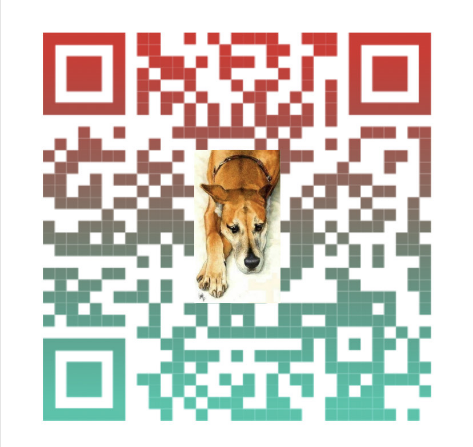     Link to PFF website